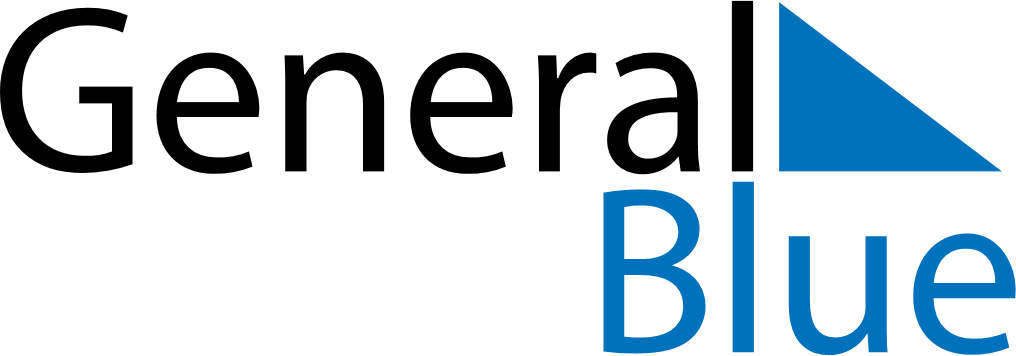 Ukraine 2025 HolidaysUkraine 2025 HolidaysDATENAME OF HOLIDAYJanuary 1, 2025WednesdayNew YearJanuary 2, 2025ThursdayNew YearJanuary 7, 2025TuesdayOrthodox ChristmasMarch 8, 2025SaturdayInternational Women’s DayMarch 10, 2025MondayInternational Women’s DayApril 20, 2025SundayOrthodox EasterApril 21, 2025MondayOrthodox EasterMay 1, 2025ThursdayLabour DayMay 2, 2025FridayLabour DayMay 9, 2025FridayVictory DayJune 8, 2025SundayPentecostJune 9, 2025MondayPentecostJune 28, 2025SaturdayConstitution DayJune 30, 2025MondayConstitution Day (substitute day)August 24, 2025SundayIndependence DayAugust 25, 2025MondayIndependence Day (substitute day)October 14, 2025TuesdayDefender of Ukraine Day